Программа проведения районных лыжных соревнований,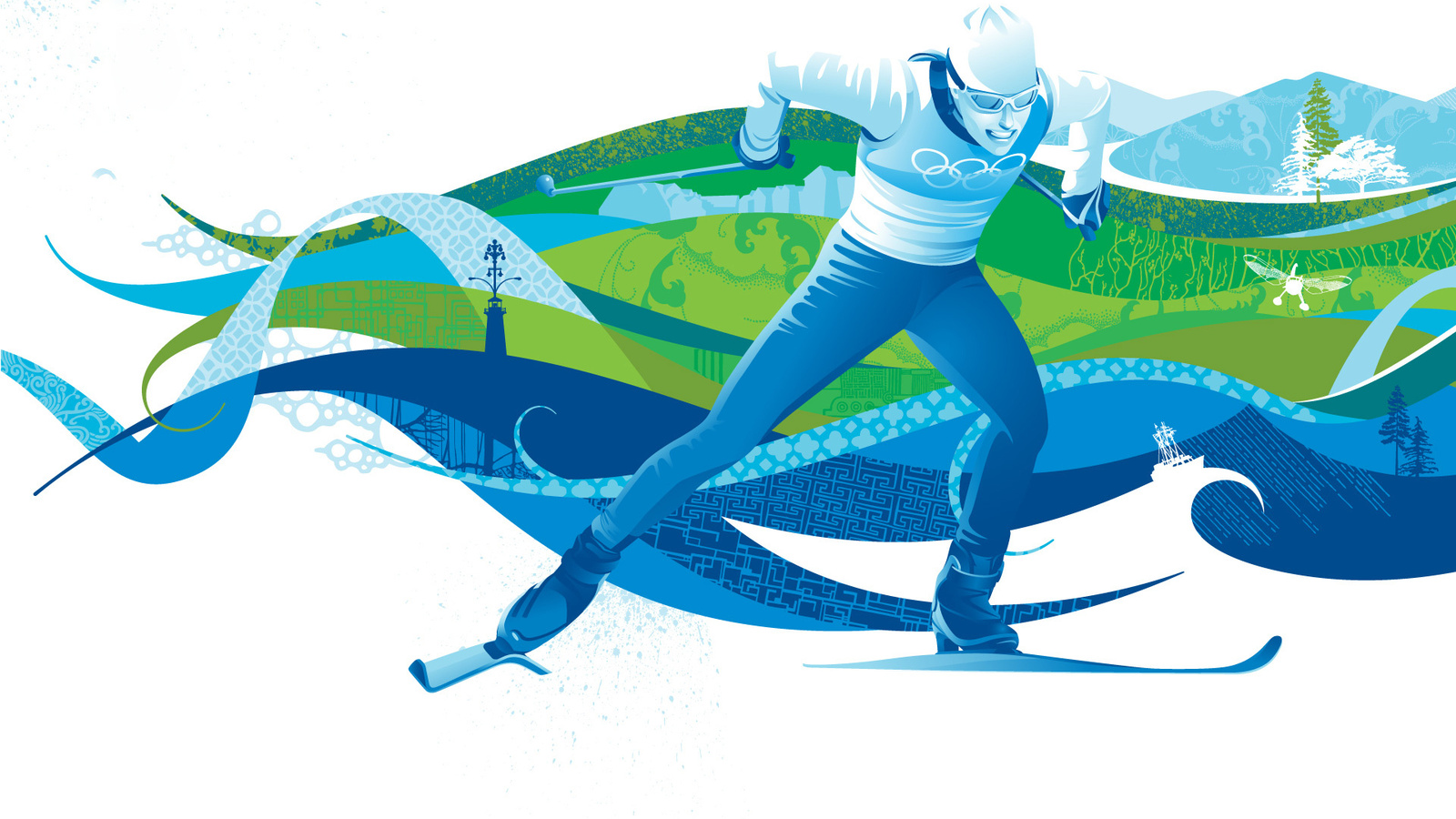          посвященных памяти воина-интернационалиста                                        Ю.А.Перемитина1.Соревнования проводятся 13.02.2020г. по адресу с.Староюгино, ул. Береговая, 72.2.Приезд команд 11.00 – 11.50ч.3.Регистрация участников 11.00 – 11.50ч.4.Торжественное открытие  в спортивном зале 12.00ч.5.Начало соревнований 12.30ч6.Чаепитие 14.20ч.7.Награждение8.Возложение венков.Администрация МКОУ «Староюгинская ООШ»